Name: 						 Date:					 Block:		Objective: SWBAT define symbolism and make inferences to determine the symbols present in The Boy in the Striped Pajamas by completing guided reading questions and the provided graphic organizer. (RL2, RL3)Chapter 8 VocabularyStarter Activity: Write the words that come to mind when you see the following symbols. What do they mean? What were they used for? What and whom do they represent?                                                                     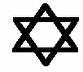 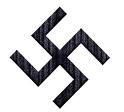 Extract 1: “And then one day things started to change,” he continued. “I came home from school and my mother was making armbands for us from a special cloth and drawing a star on each one like this. “Using his finger he drew a design in the dusty ground beneath him. Extract 2: “And every time we left the house, she told us we had to wear one of these armbands.” “My father wears one too,” said Bruno. “On his uniform. It’s very nice. It’s bright red with a black- and- white design on it.”  Using his finger he drew another design in the dusty ground on his side of the fence. Extract 3:  “Yes, but they’re different, aren’t they?” said Shmuel.       	     “No one’s ever given me an armband,“ said Bruno.    	      “But I never asked to wear one. “ said Shmuel.  Imagine you are Shmuel and you have been made to wear the armband with the symbol on it for the first time. Write two sentences describing how YOU FELT in this situation. Character Comparison: Using the chart below, compare two of the major characters from the story. Try to list at least five things in each category. Name: 						Both		Name: 					What was Grandfather’s occupations? What did Grandmother enjoy doing most?Every party Grandmother, Gretel, and Bruno would perform a play. What does Bruno think is the best part of Grandmother’s plays? Bruno thinsk that the 					are the best part of the plays. How does this relate his father? Explain how costumes are different in plays, careers, and everyday life. What does a person’s attire, or costume, represent for them? How do costumes change depending on the environment?Skill Review: Thought question and MoodWho do you think is right, Bruno’s father or his grandmother? What do you think his grandmother will think and do when she receives his letter about how unhappy he is?Describe mood:Describe the mood of the novel. Provide details from the story that helped you to determine the mood. Vocabulary TermPredicted meaning before readingDefinition based off of context clues Vocabulary term used in my own sentenceFlawCoincideSummon(ed)DominateSlurDifferencesSimilaritiesDifferences